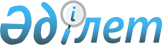 Шет аудандық мәслихатының шешімінің күші жойылды деп тану туралыҚарағанды облысы Шет аудандық мәслихатының 2021 жылғы 13 сәуірдегі № 4/38 шешімі. Қарағанды облысының Әділет департаментінде 2021 жылғы 21 сәуірде № 6315 болып тіркелді
      Қазақстан Республикасының 2001 жылғы 23 қаңтардағы "Қазақстан Республикасындағы жергілікті мемлекеттік басқару және өзін-өзі басқару туралы" Заңына, Қазақстан Республикасының 2016 жылғы 6 сәуірдегі "Құқықтық актілер туралы" Заңына сәйкес, Шет аудандық мәслихаты ШЕШIМ ЕТТI:
      1. Шет аудандық мәслихатының 2018 жылғы 27 маусымдағы № 22/190 "Шет ауданының жерлерін аймақтарға бөлу жобаcы (схемасы) және жер салығының мөлшерлемелерін азайту (арттыру) пайыздарын бекіту туралы" (нормативтік құқықтық актілерді мемлекеттік тіркеу Тізілімінде № 4846 болып тіркелген, 2018 жылғы 12 шілдедегі № 29 (10701) "Шет шұғыласы" газетінде, 2018 жылғы 10 шілдеде Қазақстан Республикасының нормативтік құқықтық актілерінің эталондық бақылау банкінде электрондық түрде жарияланған) шешімінің күші жойылған деп танылсын.
      2. Осы шешім алғашқы ресми жарияланған күнінен кейін қолданысқа енгізіледі.
					© 2012. Қазақстан Республикасы Әділет министрлігінің «Қазақстан Республикасының Заңнама және құқықтық ақпарат институты» ШЖҚ РМК
				
      Аудандық мәслихаттың хатшысы, сессия төрағасы

Б. Тулеукулов
